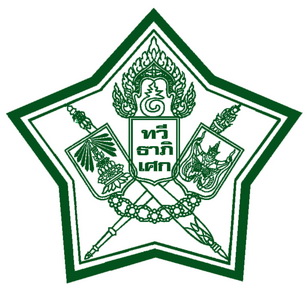 แผนพัฒนาตนเองและพัฒนาวิชาชีพ(Individual Development Plan; ID Plan)ปีการศึกษา 2561โดย........................................................ตำแหน่ง .............กลุ่มสาระการเรียนรู้.....................................โรงเรียนทวีธาภิเศก บางขุนเทียน แขวงท่าข้าม เขตบางขุนเทียน กรุงเทพมหานครสำนักงานเขตพื้นที่การศึกษามัธยมศึกษา เขต 1					บันทึกข้อความ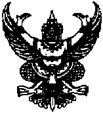 ส่วนราชการ  โรงเรียนทวีธาภิเศก บางขุนเทียนที่  .................................................	วันที่ .............. เดือน ................................... พ.ศ.  ..................................เรื่อง    การรายงานแผนพัฒนาตนเอง (Individual Development Plan : ID Plan)เรียน	ผู้อำนวยการโรงเรียนทวีธาภิเศก บางขุนเทียน             ตามที่โรงเรียนได้มอบหมายให้คณะครูทุกคนจัดทำแผนพัฒนาตนเอง (Id plan) เพื่อให้เกิด
การวางแผนในการปฏิบัติงานให้เกิดประสิทธิภาพ ประสิทธิผลเกิดผลดีแก่ตนเองและราชการ และเป็นไปตามนโยบายของกระทรวงศึกษาธิการ คือการพัฒนาครูทั้งระบบตามคูปอง                   ดังนั้น ข้าพเจ้า..........................ได้จัดทำแผนพัฒนาตนเองรายบุคคลประจำปีการศึกษา 2561เรียบร้อยแล้ว รายละเอียดดังแนบ			                  		ลงชื่อ................................................						                (                                     )				                                            ตำแหน่ง ครู...... ความคิดเห็นของหัวหน้ากลุ่มสาระการเรียนรู้...........................................................................................................................................................................................................................................................................			                  		ลงชื่อ................................................						                (                                     )				                           ตำแหน่ง หัวหน้ากลุ่มสาระการเรียนรู้............ ความคิดเห็นของหัวหน้ากลุ่มบริหารวิชาการ.........................................................................................................................................................................			                  		ลงชื่อ................................................						                     (นางสาวจริยา  ทศพร)				                                ตำแหน่ง หัวหน้ากลุ่มบริหารวิชาการความคิดเห็นของหัวหน้ากลุ่มงานนโยบายและแผน.........................................................................................................................................................................			                  		ลงชื่อ................................................						                    (นายอานนท์  ธิติคุณากร)				                          ตำแหน่ง หัวหน้ากลุ่มกลุ่มงานนโยบายและแผนความคิดเห็นของผู้อำนวยการโรงเรียน.........................................................................................................................................................................       			                  		ลงชื่อ................................................						                     (นายชาย  จันทร์งาม)     ผู้อำนวยการโรงเรียนทวีธาภิเศก บางขุนเทียน      ส่วนที่ 1   ข้อมูลส่วนบุคคลชื่อ 	              			 ชื่อสกุล	              					ตำแหน่ง	                  		 วิทยฐานะ						วุฒิการศึกษา		     ต่ำกว่าปริญญาตรี                     วิชาเอก 							     ปริญญาตรี  หรือเทียบเท่า	          วิชาเอก  						     ปริญญาโท  หรือเทียบเท่า	          วิชาเอก  						     ปริญญาเอก  หรือเทียบเท่า	วิชาเอก 								อื่น ๆ (โปรดระบุ)		วิชาเอก 						เงินเดือน  อันดับ   คศ………………ขั้น…..………………………..	อัตราเงินเดือน……………………………….…….บาทอายุการทำงาน             ปี          เดือน ระยะเวลาดำรงตำแหน่งปัจจุบัน           ปี          เดือนสถานที่ทำงาน	(ขณะที่ทำแผนพัฒนาตนเอง)1.  โรงเรียน /  หน่วยงาน…………………………………………………………….………………………………………………………..      …………………………………………..………………………………………………………………(ขณะที่ทำแผนพัฒนาตนเอง)2.  โรงเรียน /  หน่วยงาน………………………………………………….…………………………………………………………………..      …………………………….…………………………………………………..…………………………………(หากมีการโอน / ย้าย)3.  โรงเรียน /  หน่วยงาน……………………………………………………….……………………………………………………………..      …………………………….…………………………………………………...…………………………………(หากมีการโอน / ย้าย)งานในหน้าที่ที่รับผิดชอบกลุ่มสาระการเรียนรู้ที่สอน …………………………………………..………………………. โดยมีรายละเอียด ดังนี้ภาคเรียนที่ 1รายวิชาที่สอนวิชา	................................................................. 	รหัสวิชา...................... 	ชั้นมัธยมศึกษาปีที่.......จำนวน  ...........  คาบ/สัปดาห์		คิดเป็น .............. ชั่วโมง/ภาคเรียนวิชา	................................................................. 	รหัสวิชา...................... 	ชั้นมัธยมศึกษาปีที่.......จำนวน  ...........  คาบ/สัปดาห์		คิดเป็น .............. ชั่วโมง/ภาคเรียนวิชา	................................................................. 	รหัสวิชา...................... 	ชั้นมัธยมศึกษาปีที่.......จำนวน  ...........  คาบ/สัปดาห์		คิดเป็น .............. ชั่วโมง/ภาคเรียนกิจกรรมพัฒนาผู้เรียนวิชา	................................................................. 	รหัสวิชา...................... 	ชั้นมัธยมศึกษาปีที่.......จำนวน  ...........  คาบ/สัปดาห์		คิดเป็น .............. ชั่วโมง/ภาคเรียนวิชา	................................................................. 	รหัสวิชา...................... 	ชั้นมัธยมศึกษาปีที่.......จำนวน  ...........  คาบ/สัปดาห์		คิดเป็น .............. ชั่วโมง/ภาคเรียนวิชา	................................................................. 	รหัสวิชา...................... 	ชั้นมัธยมศึกษาปีที่.......จำนวน  ...........  คาบ/สัปดาห์		คิดเป็น .............. ชั่วโมง/ภาคเรียนรวมเป็น	  ..... + ….. + ….. + ..... + ….. + ….. + ..... + ….. + ….. = …………….. ชั่วโมง/ภาคเรียนภาคเรียนที่ 2รายวิชาที่สอนวิชา	................................................................. 	รหัสวิชา...................... 	ชั้นมัธยมศึกษาปีที่.......จำนวน  ...........  คาบ/สัปดาห์		คิดเป็น .............. ชั่วโมง/ภาคเรียนวิชา	................................................................. 	รหัสวิชา...................... 	ชั้นมัธยมศึกษาปีที่.......จำนวน  ...........  คาบ/สัปดาห์		คิดเป็น .............. ชั่วโมง/ภาคเรียนวิชา	................................................................. 	รหัสวิชา...................... 	ชั้นมัธยมศึกษาปีที่.......จำนวน  ...........  คาบ/สัปดาห์		คิดเป็น .............. ชั่วโมง/ภาคเรียนกิจกรรมพัฒนาผู้เรียนวิชา	................................................................. 	รหัสวิชา...................... 	ชั้นมัธยมศึกษาปีที่.......จำนวน  ...........  คาบ/สัปดาห์		คิดเป็น .............. ชั่วโมง/ภาคเรียนวิชา	................................................................. 	รหัสวิชา...................... 	ชั้นมัธยมศึกษาปีที่.......จำนวน  ...........  คาบ/สัปดาห์		คิดเป็น .............. ชั่วโมง/ภาคเรียนวิชา	................................................................. 	รหัสวิชา...................... 	ชั้นมัธยมศึกษาปีที่.......จำนวน  ...........  คาบ/สัปดาห์		คิดเป็น .............. ชั่วโมง/ภาคเรียนรวมเป็น	  ..... + ….. + ….. + ..... + ….. + ….. + ..... + ….. + ….. = …………….. ชั่วโมง/ภาคเรียนงานสนับสนุนการจัดการเรียนรู้ที่ได้รับมอบหมาย ……………………………………………………………………………………………….………………….…………………………………………………………………………………………………………………..………………………………………………………………………………………………………………….สรุปจำนวนชั่วโมงปฏิบัติงาน/ปีการศึกษาชั่วโมงสอนตามตารางสอน 				……………….	ชั่วโมง/ปีการศึกษาชั่วโมงสนับสนุนการจัดการเรียนรู้ 				……………….	ชั่วโมงชั่วโมงการมีส่วนร่วมในชุมชนการเรียนรู้ทางวิชาชีพ (PLC)	……………….	ชั่วโมงชั่วโมงงานตอบสนองนโยบายและจุดเน้น			……………….	ชั่วโมงชั่วโมงการอบรมพัฒนาตามคูปอง    			……………….	ชั่วโมงผลงานที่เกิดจากการปฏิบัติหน้าที่ในตำแหน่งปัจจุบัน (ย้อนหลังไม่เกิน 2 ปี)1.  ผลที่เกิดจากการจัดการเรียนรู้……………………………………………………………………………………………………………………………………………………………………………………………………………………………………………………………………………………………………………………………………………………………………………………………………………………………………………………………………………………..…………………………………………………………………………………………………………………………………………………………..…………………………………………………………………………………………………………………………………………………………………………………………………………………………………………………………………………………………………………………………2.  ผลที่เกิดจากการพัฒนาวิชาการ……………………………………………………………………………………………………………………………………………………………………………………………………………………………………………………………………………………………………………………………………………………………………………………………………………………………………………………………………………………..…………………………………………………………………………………………………………………………………………………………..…………………………………………………………………………………………………………………………………………………………..……………………………………………………………………………………………………………………………………………………………3.  ผลที่เกิดกับผู้เรียน……………………………………………………………………………………………………………………………………………………………………………………………………………………………………………………………………………………………………………………………………………………………………………………………………………………………………………………………………………………..………………………………………………………………………………………………………………………………………………………………………………………………………………………………………………………………………………………………………………………..…………………………………………………………………………………………………………………………………………………………..4.  ผลที่เกิดกับสถานศึกษา………………………………………………………………………………………………………………………………………………………………………………………………………………………………………………………………………………………………………………………..…………………………………………………………………………………………………………………………………………………………..…………………………………………………………………………………………………………………………………………………………..…………………………………………………………………………………………………………………………………………………………………………………………………………………………………………………………………………………………………………………………5.  ผลที่เกิดกับชุมชน……………………………………………………………………………………………………………………………………………………………………………………………………………………………………………………………………………………………………………………………………………………………………………………………………………………………………………………………………………………..………………………………………………………………………………………………………………………………………………………..………………………………………………………………………………………………………………………………………………………………………………………………………………………………………………………………………………………………………………………..……………………………………………………………………………………………………………………………………….………………...….ส่วนที่ 2   ผลการประเมินตนเองตอนที่ 1 ผลการประเมินตนเองตามกรอบของ กคศ. ด้านที่ 1 ความรู้ความสามารถในการปฏิบัติงานในหน้าที่ด้านที่ 2 ทักษะการปฏิบัติงาน	ด้านที่ 3 ความเป็นครูตอนที่ 2 ผลการประเมินศักยภาพของผู้เรียนในสถานศึกษาตามจุดเน้นของ สพฐ.ตอนที่ 3 ผลการประเมินศาสตร์การสอน ตามกรอบแนวคิดของหลักสูตรของสถาบันคุรุพัฒนาสรุปผลการประเมินตนเอง	ตอนที่ 1 ผลการประเมินตนเองตามกรอบของ กคศ. อยู่ในระดับ........................................................................................................................................................................................................................................................................................................................................................................................................................ ........................................................................................................................................................................................................................................................................................................................................................... ...........................................................................................................................................................................................................................................................................................................................................................	ตอนที่ 2 ผลการประเมินศักยภาพของผู้เรียนในสถานศึกษาตามจุดเน้นของ สพฐ. อยู่ในระดับ............................................................................................................................................................................................................................................................................................................................................................ ............................................................................................................................................................................................................................................................................................................................................................ 	ตอนที่ 3 ผลการประเมินศาสตร์การสอน ตามกรอบแนวคิดของหลักสูตรของสถาบันคุรุพัฒนา อยู่ในระดับ................................................................................................................................................................................................................................................................................................................................................................................................................................................................................................................................ส่วนที่ 3  แผนการพัฒนาตนเองตอนที่ 1 รายละเอียดการพัฒนาตนเองตอนที่ 2 ประวัติการเข้ารับการพัฒนา (ในรอบ 2 ปีที่ผ่านมา)ตอนที่ 3  ความต้องการในการพัฒนาหลักสูตรใดที่ท่านต้องการพัฒนาเพราะเหตุใดท่านจึงต้องการเข้ารับการพัฒนาในหลักสูตรนี้………………………………………………………………………………………………………………………………………………………………………………………………………………………………………………………………………………………….………..……………………………………………………………………………………………………………………………………………………………………………………………………………………………………………………………………………………………….………..………………………………………………………………………………………………………………………………………………………………………………………………………………………………………………………………………………………….……….............ท่านคาดหวังสิ่งใดจากการเข้ารับการพัฒนาในหลักสูตรนี้………………………………………………………………………………………………………………………………………………………………………………………………………………………………………………………………………………………….………..……………………………………………………………………………………………………………………………………………………………………………………………………………………………………………………………………………………………….………..………………………………………………………………………………………………………………………………………………………………………………………………………………………………………………………………………………………….……….............ท่านจะนำความรู้จากหลักสูตรไปพัฒนาการสอนของท่านอย่างไร………………………………………………………………………………………………………………………………………………………………………………………………………………………………………………………………………………………….………..……………………………………………………………………………………………………………………………………………………………………………………………………………………………………………………………………………………………….………..………………………………………………………………………………………………………………………………………………………………………………………………………………………………………………………………………………………….……….............รายการพิจารณาระดับความรู้ระดับความรู้ระดับความรู้รายการพิจารณามากปานกลางน้อยเนื้อหา ในรายวิชา/กลุ่มสาระการเรียนรู้ ที่สอน วิธีสอน ถ่ายทอดความรู้เชิงเนื้อหา กิจกรรม บริบท เป้าหมายการเรียนรู้ ความรู้พื้นฐาน การปรับพื้นฐาน และอุปสรรคการเรียนรู้ของผู้เรียน หลักการสอน และกระบวนการเรียนรู้ หลักสูตร การออกแบบ วางแผนการใช้ ประเมิน และแนวทางการเรียนรู้ในแต่ละเนื้อหา พื้นฐานการศึกษา หลักการศึกษา ปรัชญาการศึกษา จิตวิทยาสังคม นโยบายการศึกษา จุดมุ่งหมายการจัดการศึกษาตั้งแต่ระดับชาติจนถึงระดับหลักสูตร การจัดการศึกษาแบบรวม และการตอบสนองต่อความหลากหลายของผู้เรียน ทฤษฎีการเรียนรู้ และจิตวิทยาการเรียนรู้ การใช้เทคโนโลยี และสื่อนวัตกรรมเพื่อการเรียนรู้ การวัดและประเมินผลการเรียนรู้ รายการพิจารณาระดับความรู้ระดับความรู้ระดับความรู้รายการพิจารณาทำได้ดีทำได้ปานกลางไม่ค่อยทำการสร้างและหรือพัฒนาหลักสูตร การออกแบบหน่วยการเรียนรู้ การจัดทำแผนการจัดการเรียนรู้ กลยุทธ์ในการจัดการเรียนรู้ การสร้างและการพัฒนาสื่อ นวัตกรรม เทคโนโลยีทางการศึกษาและแหล่งเรียนรู้ การวัดและประเมินผลการเรียนรู้ รายการพิจารณาระดับความรู้ระดับความรู้ระดับความรู้รายการพิจารณาสูงมากปานกลางปรับปรุงยึดมั่น ผูกพัน ศรัทธาในวิชาชีพ และทุ่มเทเพื่อการเรียนรู้ของผู้เรียน มีคุณธรรม จริยธรรม และปฏิบัติตนเป็นแบบอย่างที่ดีแก่ผู้เรียน ทั้งกาย วาจา และจิตใจ ดำรงตนให้เป็นที่เคารพ ศรัทธา และน่าเชื่อถือทั้งใน และนอกสถานศึกษา ปฏิบัติตนตามจรรยาบรรณวิชาชีพครู มีวินัยและการรักษาวินัย เป็นบุคคลแห่งการเรียนรู้ ปรับปรุง และพัฒนาตนเองอย่างต่อเนื่อง ให้มีความรู้ความชำนาญในวิชาชีพ เพิ่มขึ้น ปฏิบัติตนโดยนำหลักปรัชญาเศรษฐกิจพอเพียงมาใช้ มีทัศนคติที่ดีต่อบ้านเมือง รายการพิจารณาระดับความรู้ระดับความรู้ระดับความรู้รายการพิจารณาสูงมากปานกลางปรับปรุงด้านอ่านออก อ่านคล่อง เขียนได้ เขียนคล่อง ด้านคิดเลขเป็น คิดเลขคล่อง ด้านการคิดขั้นพื้นฐาน ด้านการคิดขั้นสูง ด้านการสื่อสารอย่างสร้างสรรค์ตามช่วงวัย ด้านการใช้ภาษาต่างประเทศ (ภาษาอังกฤษ) ด้านการใช้เทคโนโลยีเพื่อการเรียนรู้ ด้านการแสวงหาความรู้ด้วยตนเอง ด้านใฝ่เรียนรู้ ด้านใฝ่ดี ด้านทักษะชีวิต ด้านอยู่อย่างพอเพียง มุ่งมั่นในการศึกษาและการทำงาน รายการพิจารณาระดับความรู้ระดับความรู้ระดับความรู้รายการพิจารณาสูงมากปานกลางปรับปรุงการสอนในศตวรรษที่ ๒๑ การแก้ปัญหาผู้เรียน จิตวิทยาการแนะแนว/จิตวิทยาการจัดการเรียนรู้ การจัดการชั้นเรียน การวิจัยพัฒนาการเรียนการสอน/ชุมชนแห่งการเรียนรูทางวิชาชีพ การพัฒนาหลักสูตร สะเต็มศึกษา (STEM Education) การใช้สื่อและเทคโนโลยีในการจัดการเรียนการวัดและประเมินผลการเรียนรู้ การออกแบบการเรียนรู้ อันดับความสำคัญสมรรถนะที่จะพัฒนาวิธีการ /รูปแบบการพัฒนาระยะเวลาในการพัฒนาระยะเวลาในการพัฒนาการขอรับการสนับสนุนจากหน่วยงานประโยชน์ที่คาดว่าจะได้รับอันดับความสำคัญสมรรถนะที่จะพัฒนาวิธีการ /รูปแบบการพัฒนาเริ่มต้นสิ้นสุดการขอรับการสนับสนุนจากหน่วยงานประโยชน์ที่คาดว่าจะได้รับลงชื่อ .............................................................................                        (...........................................................................)                                      ผู้จัดทำแผนพัฒนาตนเองความเห็นของผู้บังคับบัญชา...................................................................................................................................................................................................................................................................                          ลงชื่อ.....................................................................                                    (นายชาย  จันทร์งาม)                                       ผู้อำนวยการโรงเรียนทวีธาภิเศก บางขุนเทียนลำดับที่เรื่องหน่วยงานจำนวนชั่วโมงหมายเหตุลำดับที่รหัสหลักสูตรรายละเอียด